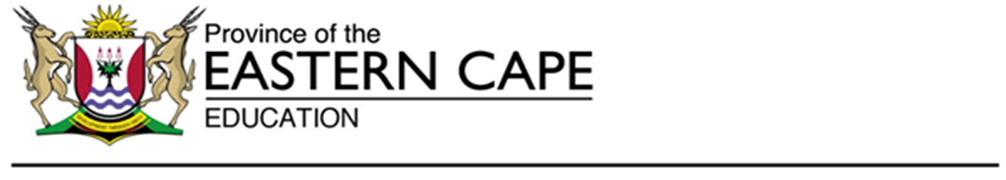 Assessment and Examination Directorate
Steve Vukile Tshwete Complex , Private Bag X0032, Zwelistsha, 5605
REPUBLIC OF SOUTH AFRICA, Website: www.ecdoe.gov.zaE-mail:Nomvuyo.Mbeleki@edu.ecprov.gov.zaRef. No.13/PTel.:(043) 604 7708/082 391 1342Enquiries:Ms N. MbelekiFax:043 604 7789TO:DISTRICTS HEADS OF EXAMINATIONSPRINCIPALS OF SCHOOLS IN THE FET BANDFROM:CES: INSTRUMENT DEVELOPMENT AND MODERATION SECTIONMS N. MBELEKISUBJECT:ERRATA – TECHNICAL SCIENCES P2 GRADE 12 SEPTEMBER 2020 DATE:14 OCTOBER 2020The Technical Sciences P2 Grade 12 September 2020 was written on Monday, 05 October 2020.  We were made aware of certain amendments, errors and omissions that were discovered during the marking process.In order to address this and to ensure that learners are not disadvantaged, the following standardised approach to marking must be adopted across the Province.  The following guidelines with regard to marking was prepared in conjunction with the examiner and moderator.The Technical Sciences P2 Grade 12 September 2020 was written on Monday, 05 October 2020.  We were made aware of certain amendments, errors and omissions that were discovered during the marking process.In order to address this and to ensure that learners are not disadvantaged, the following standardised approach to marking must be adopted across the Province.  The following guidelines with regard to marking was prepared in conjunction with the examiner and moderator.ERRATA ERRATA 1.6B B (2)2.4.2The correct IUPAC name is 2-methylpropan-2-ol. The correct IUPAC name is 2-methylpropan-2-ol. (2)2.5.2(-O-H) instead of OH in the structure.(-O-H) instead of OH in the structure.(2)2.8It is the Ketone irrespective of the halide. Carbonyl super cedes the halide so its It is the Ketone irrespective of the halide. Carbonyl super cedes the halide so its It is the Ketone irrespective of the halide. Carbonyl super cedes the halide so its (2)4.3.4Vapour pressure is the pressure exerted by a vapour at equilibrium with its liquid in a closed system.Vapour pressure is the pressure exerted by a vapour at equilibrium with its liquid in a closed system.Vapour pressure is the pressure exerted by a vapour at equilibrium with its liquid in a closed system.(2)5.1Hydration will be accepted to benefit learners who gave the type of addition reaction.  The correct answer is Addition reaction. Hydration will be accepted to benefit learners who gave the type of addition reaction.  The correct answer is Addition reaction. Hydration will be accepted to benefit learners who gave the type of addition reaction.  The correct answer is Addition reaction. (2)5.3(2)7.2.4Angle of refraction Angle of refraction Angle of refraction (1)The question paper will be marked out of 150 marks.The errors were in the marking guideline and not in the question paper.The question paper will be marked out of 150 marks.The errors were in the marking guideline and not in the question paper.The question paper will be marked out of 150 marks.The errors were in the marking guideline and not in the question paper.The question paper will be marked out of 150 marks.The errors were in the marking guideline and not in the question paper.The question paper will be marked out of 150 marks.The errors were in the marking guideline and not in the question paper.We request that this must be brought to the attention of all educators marking these papers and sincerely apologise for the inconvenience.  Yours in education.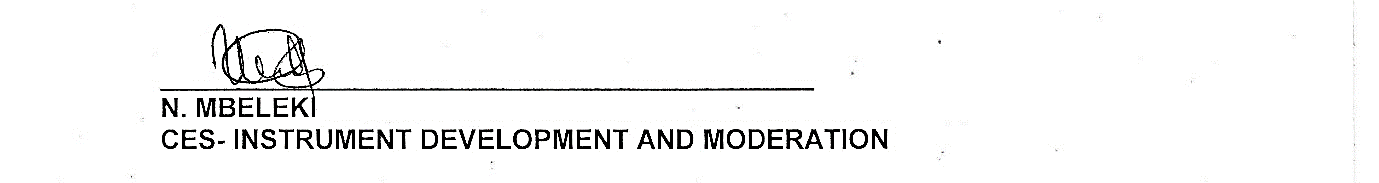 14 October 2020MS N. MBELEKIDATE